 Colegio Isabel Riquelme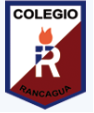                                       Guía Digital N° 1 ASIGNATURA: ORIENTACIÓNCURSO: 3°ADOCENTE: VERÓNICA GRACIA TAPIA OBJETIVO DE APRENDIZAJE: OA: OA4 Identificar y practicar en forma autónoma conductas protectoras y de autocuidado en relación a: rutinas de higiene; actividades de descanso, recreación y actividad física; hábitos de alimentación.Todas las actividades deben ser desarrolladas, según corresponda a la clase indicada. Todas las clases serán revisadas una vez que los alumnos se reintegren a clases.Actividad: “La comunidad y mi salud” 1) Lee la siguiente historia:2) Conversa con tus padres y redacten una opinión para cada pregunta:3) Cuenta una experiencia distinta a la de Camila que te haya pasado a ti o a otra persona donde las personas también cooperaron en buscar una solución:______________________________________________________________________________________________________________________________________________________________________________________________________________________________________________________________________________________________________________________________________________________________________________________________________________________________________________________4) Dibuja la acción narrada5) Contesta: en tu cuaderno con una linda letra .. EXCELENTE ERES MUY CAPAZ FELICITACIONES  ¿Quiénes ayudaron en esa situación?___________________________________________________________________________________________________________________________________________________________________________________________________________________________¿De qué otra manera se podría haber solucionado?____________________________________________________________________________________________________________________________________________________________________________________________________________________________________________________________________________________________________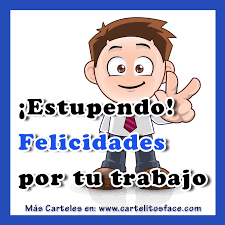 ¿Cuál es el actuar de?Auxiliar:¿Qué les parece el actuar de?:¿Que habrían hecho ustedes en la misma situación?En la historia:Danilo:Danilo:¿Cuáles son las buenas conductas?Amigas:Amigas:¿Y las malas conductas?: